Chemistry and Biochemistry, PhD                   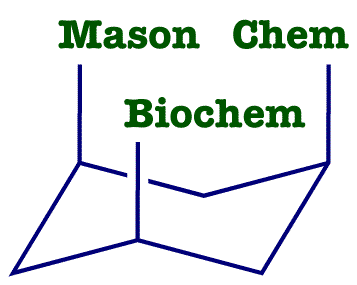 List of Courses for GMU Catalogs Prior to Fall 2013InstructionsUse this List of Courses if you started the PhD in Chemistry and Biochemistry before Fall 2013 and you are not changing to the Fall 2013 university catalog. To find out what catalog Patriotweb believes you are on, do a Degree Evaluation on yourself in Patriotweb. In the screen which has your courses, your Catalog Year will be at the bottom.Starting on page 2 is the List of Courses form for the PhD in Chemistry and Biochemistry. Please fill it out the form and e-mail it back to the Graduate Coordinator at cbgrad@gmu.edu.GuidelinesFor past courses, list the Semester and Grade. For present courses, list the Semester and leave the Grade blank. For your future courses, put them in the semesters you guess you will be taking them. This does not lock you in to those choices. Your schedule can be changed in a later semester.Electives (24 credits) are lectures courses, CHEM 796, and CHEM 896. Put your CHEM 998 and 999 credits in Dissertation Research (24 credits). Do not put 796 and 896 credits in Dissertation Research (24 credits).Chemistry and Biochemistry, PhDStudent’s Name                                                                        	G Number                             _LIST OF COURSESCore Courses (12 credits)Cr HrsInstitutionSemesterGradeCHEM 814 - Advanced Bioorganic Chemistry3GMUFall 2011ACHEM 821 - Theory of Analytical Processes3GMUCHEM 833 - Physical Chemistry and Biochemistry3GMUCHEM 891 - Doctoral Scientific Critique, Writing and Presentation3GMUResearch Emphasis Courses (9 credits)3GMU3GMU3GMUSeminar (3 credits)CHEM 790 - Graduate Seminar1GMUCHEM 790 - Graduate Seminar1GMUCHEM 790 - Graduate Seminar1GMUElectives (24 credits)GMUGMUGMUGMUGMUGMUGMUGMUDissertation Research (24 credits)GMUGMUGMUGMU